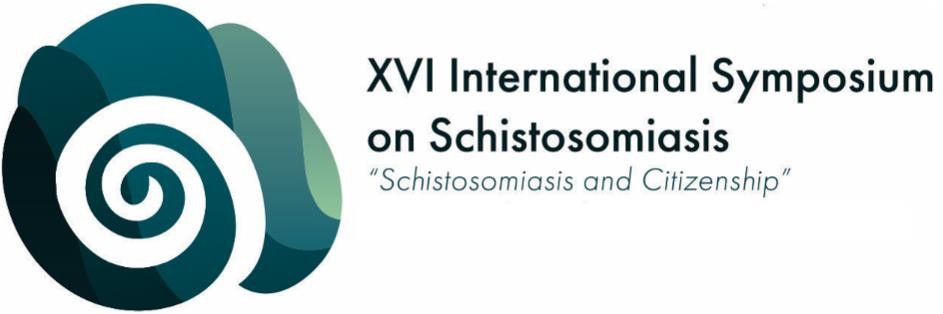 TERMO DE AUTORIZAÇÃO PARA UTILIZAÇÃO DE IMAGEM E SOM DE VOZ PARA FINS EDUCACIONAIS        E DE PESQUISAEu, _____________________________	__________, CPF ____________________ candidato(a) ao Prêmio (  ) José Pellegrino para a melhor tese de doutorado ou (  ) Amaury Coutinho para a melhor dissertação de mestrado e meu orientador(a), ______________________________________________ 	 temos ciência e autorizamos a utilização da minha imagem e/ou som de voz, como parte dos requisitos obrigatórios para a candidatura ao prêmio.Temos ciência de que haverá divulgação da minha imagem e som de voz por diferentes meios de comunicação para fins de divulgação científica. Deste modo, concordamos e autorizamos o uso do vídeo de divulgação nos termos acima descritos, da minha imagem e/ou som de voz.Este documento ficará sob guarda da Comissão Organizado do 16º Simpósio Internacional em Esquistossomose, disponível para consulta.Local,            de 	de 	.Assinatura do(a) candidato(a)Assinatura do(a) orientador(a)XVI International Symposium on SchistosomiasisOuro Preto – Minas Gerais, BrazilE-mails: schistosymposium@fiocruz.br and schistosymposium@gmail.com http://vppcb.fiocruz.br/16symposium-schisto/pages/home